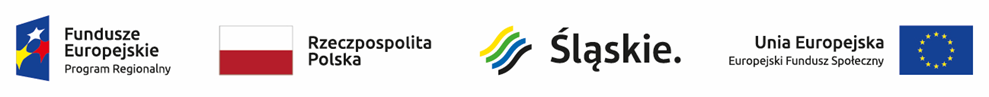 Lista projektów, które spełniły kryteria i uzyskały wymaganą liczbę punktów (z wyróżnieniem projektów wybranych do dofinansowania) w ramach konkursu nr RPSL.11.01.01-IZ.01-24-233/18* Umowa zostanie podpisana pod warunkiem dostępności środkówLp.Numer w LSITytuł projektuWnioskodawcaAdres wnioskodawcyWartość projektu DofinansowanieWynik ocenyPrzyznane punkty1WND-RPSL.11.01.01-24-023G/18Przez zabawę do nauki – poprawa jakości edukacji przedszkolnej w JaworznieJAWORZNO - MIASTO NA PRAWACH POWIATUul. Grunwaldzka 33; 43-600 Jaworzno1 330 572,001 130 986,20Pozytywny, rekomendowany do dofinansowania*87,52WND-RPSL.11.01.01-24-021B/18Przedszkole marzeń w Nowym ChechleGMINA ŚWIERKLANIECul. Młyńska 3; 42-622 Świerklaniec1 066 284,14906 341,52Pozytywny, rekomendowany do dofinansowania*863WND-RPSL.11.01.01-24-022F/18Dostępna i atrakcyjna edukacja przedszkolna w Gminie Miasteczko Śląskie.MIASTO MIASTECZKO ŚLĄSKIERynek 8; 42-610 Miasteczko Śląskie313 135,00266 164,75Pozytywny, rekomendowany do dofinansowania*85,54WND-RPSL.11.01.01-24-0214/18Siemianowicki BajtelGmina Siemianowice Śląskieul. Jana Pawła II 10; 41-100 Siemianowice Śląskie598 739,70508 928,74Pozytywny, rekomendowany do dofinansowania*855WND-RPSL.11.01.01-24-0217/18Minikuźnia przedszkolnych talentów w Gminie ZbrosławiceGMINA ZBROSŁAWICEul. Oświęcimska 2; 42-674 Zbrosławice563 230,10478 745,58Pozytywny, rekomendowany do dofinansowania*84,56WND-RPSL.11.01.01-24-0225/18Utworzenie nowych miejsc wraz z podniesieniem oferty edukacyjnej w gliwickich przedszkolach.GLIWICE - MIASTO NA PRAWACH POWIATUul. Zwycięstwa 21; 44-100 Gliwice2 157 280,401 833 688,34Pozytywny, rekomendowany do dofinansowania*817WND-RPSL.11.01.01-24-022E/18Przedszkole na dobry start – Rozwój edukacji przedszkolnej w Gminie Woźniki.GMINA WOŹNIKIul. Rynek 11; 42-289 Woźniki238 476,00202 704,60Pozytywny, rekomendowany do dofinansowania*80,58WND-RPSL.11.01.01-24-0215/18Poprawa jakości i dostępności edukacji przedszkolnej w MysłowicachMIASTO MYSŁOWICEul. Powstańców 1; 41-400 Mysłowice273 562,16232 527,84Pozytywny, rekomendowany do dofinansowania*78,59WND-RPSL.11.01.01-24-021F/18Zwiększenie oferty edukacyjnej i poprawa świadczonych usług w Przedszkolu Publicznym Radosny Zakątek w MierzęcicachGMINA MIERZĘCICEul. Wolności 95; 42-460 Mierzęcice291 802,53248 032,15Pozytywny, rekomendowany do dofinansowania*77